Arbeitsblatt 4: Goethe und Mickiewicz im Vergleich1. Vergleichen Sie die Biografien und ergänzen Sie die Leerstellen.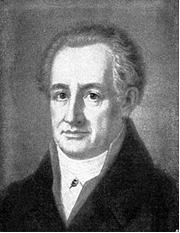 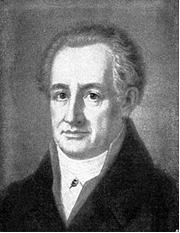 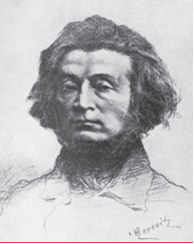 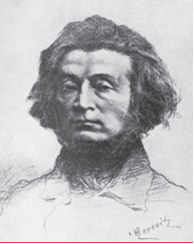 Johann Wolfgang von Goethe				Adam MickiewiczLebenszeit	____________________________		_________________________Geburtsort	____________________________		_________________________Literarisches Hauptwerk ____________________		_________________________Literarische Epoche(n) _____________________		_________________________Letzte Ruhestätte in	______________________		_________________________Beerdigt neben ___________________________		_________________________2. „Frau Twardowska“ und „Faust I“ im VergleichSuchen Sie nach Gemeinsamkeiten und Unterschieden im Hinblick auf folgende Kriterien. Nehmen Sie auch die Textstellen (s.o.) aus Goethes ›Faust I‹ zur Hilfe!